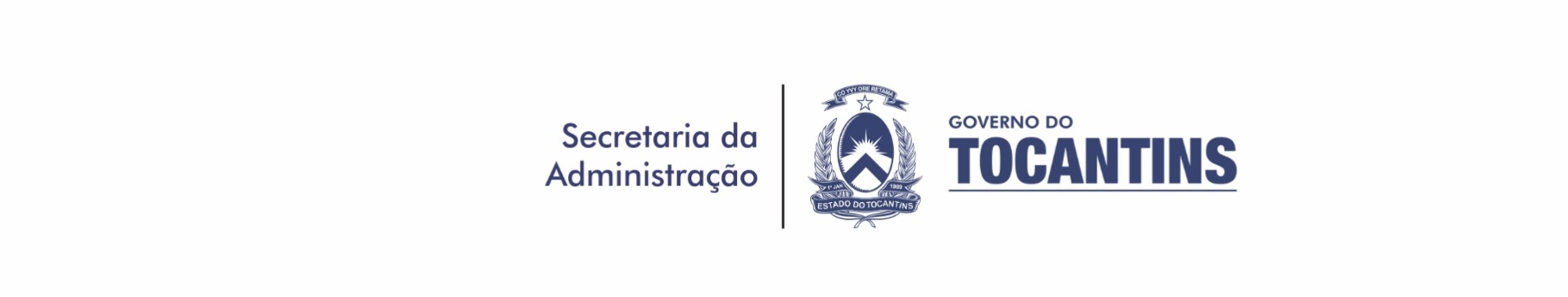 DECLARAÇÃO DE EXERCÍCIO (MODELO)                          Declaro para os devidos fins, junto à Secretaria da Administração que o(a) servidor(a) ________________________________________________________ ocupante  do cargo de ______________________________________________, afastado por motivo de ______________________________, retornou ao exercício de suas funções em ___/___/___ na (unidade de lotação) ____________________________________________ no município de _______________________ com carga horária de ____ horas mensais, permanecendo com freqüência integral até a presente data.Palmas,____de__________________de________.Assinatura e carimbo do dirigente do órgão.Informar carga horária somente para professor. 